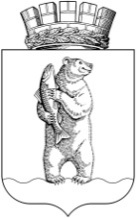 Администрациягородского округа Анадырь		ПОСТАНОВЛЕНИЕОт 09.02.2017                                                                                                         № 59В соответствии с частью 5 статьи 17 Федерального закона от 05.04.2013 
№ 44-ФЗ «О контрактной системе в сфере закупок товаров, работ, услуг для обеспечения государственных и муниципальных нужд», Федеральным законом от 06.10.2003 № 131-ФЗ «Об общих принципах организации местного самоуправления в Российской Федерации», Постановлением Правительства Российской Федерации от 21 ноября 2013 г. № 1043 «О требованиях к формированию, утверждению и ведению планов закупок товаров, работ, услуг для обеспечения нужд субъекта Российской Федерации и муниципальных нужд, а также требованиях к форме планов закупок товаров, работ, услуг», Уставом городского округа Анадырь, ПОСТАНОВЛЯЮ:1. Утвердить Порядок формирования, утверждения и ведения планов закупок товаров, работ, услуг для обеспечения муниципальных нужд согласно приложению к настоящему постановлению.2. Отделу муниципального контроля и анализа Администрации городского округа Анадырь (Барулин С.А.) разместить Порядок формирования, утверждения и ведения планов закупок товаров, работ, услуг для обеспечения муниципальных нужд в единой информационной системе в сфере закупок (www.zakupki.gov.ru) в течение трех дней со дня его утверждения.3. Настоящее  постановление  опубликовать  в   газете  «Крайний  Север»  и  разместить на официальном информационно-правовом ресурсе городского округа Анадырь - www.novomariinsk.ru.4. Настоящее постановление вступает в силу со дня официального опубликования    и   распространяет    свое     действие      на       правоотношения, возникшие с 1 января 2016 года. 5. Контроль за исполнением настоящего постановления оставляю за собой.Глава Администрации                                                                        И.В. ДавиденкоУТВЕРЖДЕН            Постановлением Администрации городского округа Анадырь от 09.02.2017 № 59ПОРЯДОКформирования, утверждения и ведения планов закупок товаров, работ, услуг для обеспечения муниципальных нужд1. Общие положения1.1. Настоящий Порядок формирования, утверждения и ведения планов закупок товаров, работ, услуг для обеспечения муниципальных нужд (далее - Порядок) разработан в соответствии с частью 5 статьи 17 Федерального закона от 05.04.2013 № 44-ФЗ "О контрактной системе в сфере закупок товаров, работ, услуг для обеспечения государственных и муниципальных нужд" (далее - Закон о контрактной системе в сфере закупок), с учетом требований, установленных Постановлением Правительства Российской Федерации от 21.11.2013 № 1043  «О требованиях к формированию, утверждению и ведению планов закупок товаров, работ, услуг для обеспечения нужд субъекта Российской Федерации и муниципальных нужд, а также требованиях к форме планов закупок товаров, работ, услуг».1.2. Настоящий Порядок устанавливает требования к формированию, утверждению и ведению планов закупок товаров, работ, услуг (далее - планы закупок) для обеспечения муниципальных нужд Совета депутатов городского округа Анадырь, Администрации городского округа Анадырь, структурных подразделений Администрации городского округа Анадырь, являющихся самостоятельными юридическими лицами, муниципальных бюджетных учреждений, а также муниципальных автономных учреждений в случаях, предусмотренных частью 4 статьи 15 Закона о контрактной системе в сфере закупок, и муниципальных унитарных предприятий (далее - заказчики).1.3. Порядок не применяется муниципальными бюджетными учреждениями в части закупок товаров, работ, услуг, осуществляемых в соответствии с частями 2 и 6 статьи 15 Закона о контрактной системе в сфере закупок.1.4. Порядок не применяется муниципальными унитарными предприятиями в части закупок товаров, работ, услуг, осуществляемых в соответствии с частями 2.1 и 6 статьи 15 Закона о контрактной системе в сфере закупок.1.5. Понятия, используемые в настоящем Порядке, применяются в том же значении, что и в Законе о контрактной системе в сфере закупок.2. Формирование, утверждение и ведение плана закупок2.1. Планы закупок формируются и утверждаются заказчиками на очередной финансовый год и плановый период с учетом следующих положений:2.1.1. Муниципальные заказчики, действующие от имени городского округа Анадырь, в сроки, установленные главными распорядителями средств бюджета городского округа Анадырь (далее - главные распорядители), но не позднее сроков, установленных настоящим подпунктом:- формируют планы закупок исходя из целей осуществления закупок, определенных с учетом положений статьи 13 Закона о контрактной системе в сфере закупок, и представляют их главным распорядителям в установленные ими сроки для формирования на их основании в соответствии с бюджетным законодательством Российской Федерации обоснований бюджетных ассигнований на осуществление закупок;- при необходимости корректируют по согласованию с главными распорядителями планы закупок в процессе составления проектов бюджетных смет и представления главными распорядителями при составлении проекта решения о бюджете городского округа Анадырь на очередной финансовый год и на плановый период (далее - местный бюджет) обоснований бюджетных ассигнований на осуществление закупок в соответствии с бюджетным законодательством Российской Федерации; - уточняют при необходимости планы закупок после принятия Советом депутатов городского округа Анадырь решения о местном бюджете, после их уточнения утверждают планы закупок в течение десяти рабочих дней после доведения до муниципального заказчика объема прав в денежном выражении на принятие и (или) исполнение обязательств в соответствии с бюджетным законодательством Российской Федерации и не позднее пяти рабочих дней со дня утверждения уведомляют об этом главных распорядителей.В случае совпадения в одном лице муниципального заказчика и главного распорядителя действия, указанные в настоящем подпункте, установленные для муниципальных заказчиков по отношению к главным распорядителям, такими муниципальными заказчиками не осуществляются.2.1.2. Муниципальные бюджетные учреждения за исключением случаев, предусмотренных частью 6 статьи 15 Закона о контрактной системе в сфере закупок, в сроки, установленные органами, осуществляющими функции и полномочия их учредителя, но не позднее сроков, установленных настоящим подпунктом:- формируют планы закупок при планировании в соответствии с законодательством Российской Федерации их финансово-хозяйственной деятельности;- при необходимости корректируют по согласованию с органами, осуществляющими функции и полномочия их учредителя, планы закупок в процессе составления проектов планов их финансово-хозяйственной деятельности и представления в соответствии с бюджетным законодательством Российской Федерации обоснований бюджетных ассигнований;- уточняют при необходимости планы закупок после принятия Советом депутатов городского округа Анадырь решения о местном бюджете, после их уточнения утверждают планы закупок в течение десяти рабочих дней после утверждения планов финансово-хозяйственной деятельности и не позднее пяти рабочих дней со дня утверждения уведомляют об этом орган, осуществляющий функции и полномочия их учредителя.2.1.3. Муниципальные унитарные предприятия:- формируют планы закупок при планировании в соответствии с законодательством Российской Федерации их финансово-хозяйственной деятельности и представляют их органам, осуществляющим полномочия собственника имущества в отношении предприятия, в установленные ими сроки;- уточняют при необходимости планы закупок, после их уточнения и утверждения плана (программы) финансово-хозяйственной деятельности предприятия утверждают в течение десяти рабочих дней планы закупок;2.1.4. Муниципальные автономные учреждения в случае, предусмотренном частью 4 статьи 15 Закона о контрактной системе в сфере закупок:- формируют планы закупок в сроки, установленные главными распорядителями, но не позднее десяти рабочих дней после принятия решений (согласования проектов решений) о предоставлении субсидий на осуществление капитальных вложений в объекты капитального строительства муниципальной собственности городского округа Анадырь или приобретение объектов недвижимого имущества в муниципальную собственность городского округа Анадырь (далее - субсидии на осуществление капитальных вложений). При этом в план закупок включаются только закупки, которые планируется осуществлять за счет субсидий на осуществление капитальных вложений;- уточняют при необходимости планы закупок, после их уточнения утверждают планы закупок в течение десяти рабочих дней после заключения соглашений о предоставлении субсидий на осуществление капитальных вложений.2.1.5. Муниципальные бюджетные учреждения, муниципальные автономные учреждения, муниципальные унитарные предприятия, осуществляющие закупки в рамках переданных им органами местного самоуправления   полномочий   муниципального   заказчика   по заключению   и исполнению от имени городского округа Анадырь муниципальных контрактов от лица указанных органов, в случаях, предусмотренных частью 6 статьи 15 Закона о контрактной системе в сфере закупок:- формируют планы закупок в сроки, установленные главными распорядителями, но не позднее десяти рабочих дней после принятия решений (согласования проектов решений) о подготовке и реализации бюджетных инвестиций в объекты капитального строительства муниципальной собственности городского округа Анадырь или приобретении объектов недвижимого имущества в муниципальную собственность городского округа Анадырь;- уточняют при необходимости планы закупок, после их уточнения утверждают планы закупок в течение десяти рабочих дней со дня доведения на соответствующий лицевой счет по переданным полномочиям объема прав в денежном выражении на принятие и (или) исполнение обязательств в соответствии с бюджетным законодательством Российской Федерации.2.2. План закупок формируется в виде единого документа согласно требованиям к форме планов закупок товаров, работ, услуг, установленным Правительством Российской Федерации в соответствии с частью 5 статьи 17 Закона о контрактной системе в сфере закупок.2.3. План закупок на очередной финансовый год и плановый период разрабатывается путем изменения параметров очередного года и первого года планового периода утвержденного плана закупок и добавления к ним параметров второго года планового периода.2.4. Планы закупок формируются на срок, на который составляется решение Совета депутатов городского округа Анадырь о местном бюджете.2.5. В планы закупок включается информация о закупках, осуществление которых планируется по истечении планового периода. В этом случае информация вносится в планы закупок на весь срок планируемых закупок.2.6. Заказчики ведут план закупок в соответствии с положениями Закона о контрактной системе в сфере закупок и настоящего Порядка. Основаниями для внесения изменений в утвержденные планы закупок в случае необходимости являются:а) приведение планов закупок в соответствие с утвержденными изменениями целей осуществления закупок, определенных с учетом положений статьи 13 Закона о контрактной системе в сфере закупок, а также установленных в соответствии со статьей 19 Закона о контрактной системе в сфере закупок требований к закупаемым товарам, работам, услугам (в том числе предельной цены товаров, работ, услуг) и нормативных затрат на обеспечение функций муниципальных органов и подведомственных им казенных учреждений;б) приведение планов закупок в соответствие с решением Совета депутатов городского округа Анадырь о внесении изменений в решение Совета депутатов городского округа Анадырь о бюджете муниципального образования городского округа Анадырь на текущий финансовый год (на текущий финансовый год и плановый период);в) реализация федеральных законов, решений, поручений, указаний Президента Российской Федерации, решений, поручений Правительства Российской Федерации, законов Чукотского АО, решений, поручений Правительства Чукотского АО, муниципальных правовых актов, которые приняты после утверждения планов закупок и не приводят к изменению объема бюджетных ассигнований, утвержденных решением Совета депутатов городского округа Анадырь о местном бюджете;г) реализация решения, принятого по итогам обязательного общественного обсуждения закупок;д) использование в соответствии с законодательством Российской Федерации экономии, полученной при осуществлении закупок;е) выдача предписания органами контроля, определенными статьей 99 Закона о контрактной системе в сфере закупок, в том числе об аннулировании процедуры определения поставщиков (подрядчиков, исполнителей);ж) изменение сроков и (или) периодичности осуществления планируемых закупок;з) отмены определения поставщика (подрядчика, исполнителя);и) возникновение обстоятельств, предвидеть которые на дату утверждения плана закупок было невозможно.2.7. В план закупок включается информация о закупках, извещение об осуществлении которых планируется разместить либо приглашение принять участие в определении поставщика (подрядчика, исполнителя) которых планируется направить в установленных Законом о контрактной системе в сфере закупок случаях в очередном финансовом году и (или) плановом периоде, а также информация о закупках у единственного поставщика (подрядчика, исполнителя), муниципальные контракты (гражданско-правовые договоры) с которым планируются к заключению в течение указанного периода.2.8. План закупок содержит приложения, содержащие обоснования по каждому объекту или объектам закупки, подготовленные в порядке, установленном Правительством Российской Федерации в соответствии с частью 7 статьи 18 Закона о контрактной системе в сфере закупок.2.9. Формирование, утверждение и ведение планов закупок заказчиками, указанными в подпункте 2.1.4 пункта 2.1 раздела 2 настоящего Порядка, осуществляется от лица соответствующих органов местного самоуправления, передавшим этим лицам полномочия муниципального заказчика.2.10. Планы закупок подлежат размещению в единой информационной системе в сфере закупок согласно порядку, установленному Правительством Российской Федерации в соответствии с частью 5 статьи 17 Закона о контрактной системе в сфере закупок.Об утверждении Порядка формирования, утверждения и ведения планов закупок товаров, работ, услуг для обеспечения муниципальных нужд